23.4.2020, 4.BNekaterim rastlinam steblo odebeli in oleseni. To so lesnate rastline – grmi in drevesa.V učbeniku na str. 18 si oglej odrezan kos debla. Poglej kaj je les in kaj lubje. Pri prerezu so opazne tudi letnice. Če imaš možnost si oglej ko prerezanega debla ali pa štor v gozdu.Letnice na štoru nam povejo, koliko je bilo drevo staro, ko so ga požagali.Učbenik, str. 118 Preberi še besedilo o lesnatih rastlinah.Učbenik, str. 119–121Preberi besedilo in si oglej slike ter preberi besedila ob njih.Pozoren bodi na liste, plodove in lubje.Kaj misliš? Kateri deli so užitni tudi za ljudi ali živali?Učbenik, str. 122Dve zanimivostiPreberi zanimivosti.Tri vprašanjaPisno odgovori na vprašanja.Moram vedetiPreberi besedilo in si čim več zapomni.Prepis v zvezek:LESNATE RASTLINEGrmi in drevesa imajo olesenelo in odebeljeno steblo – deblo, ki je pokrito z lubjem.Prerez debla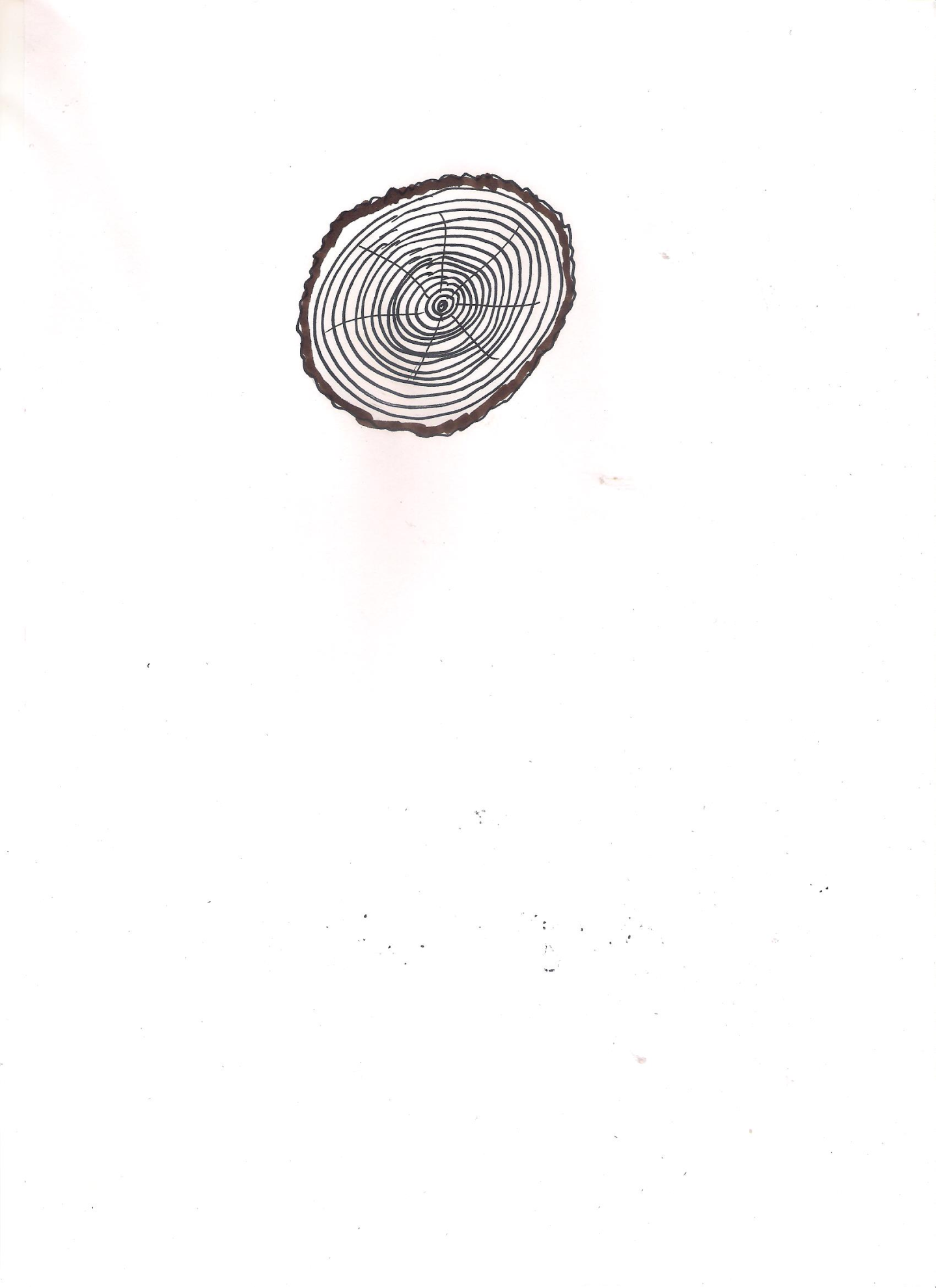 Opazuj dele različnih dreves in grmov ter izpolni preglednici. Vse vrste so v opisih in na fotografijah v učbeniku. Vsaj pri treh vrstah tudi opiši les. Pomagaj si z literaturo ali s spletom. Preglednici fotografiraj in če ti uspe že pred počitnicami pošlji na moj naslov.Vrsta drevesaList(ilustracija)Cvet ali plod (ilustracija)Lubje(ilustracija)Les (opis, uporaba)SMREKARDEČI BORHRAST (DOB)NAVADNA BUKEVLIPAVrsta grmaList(ilustracija)Cvet ali plod(ilustracija)UporabnostplodovNAVADNI ŠIPEKBROGOVITANAVADNA LESKAČRNI TRNBRIN